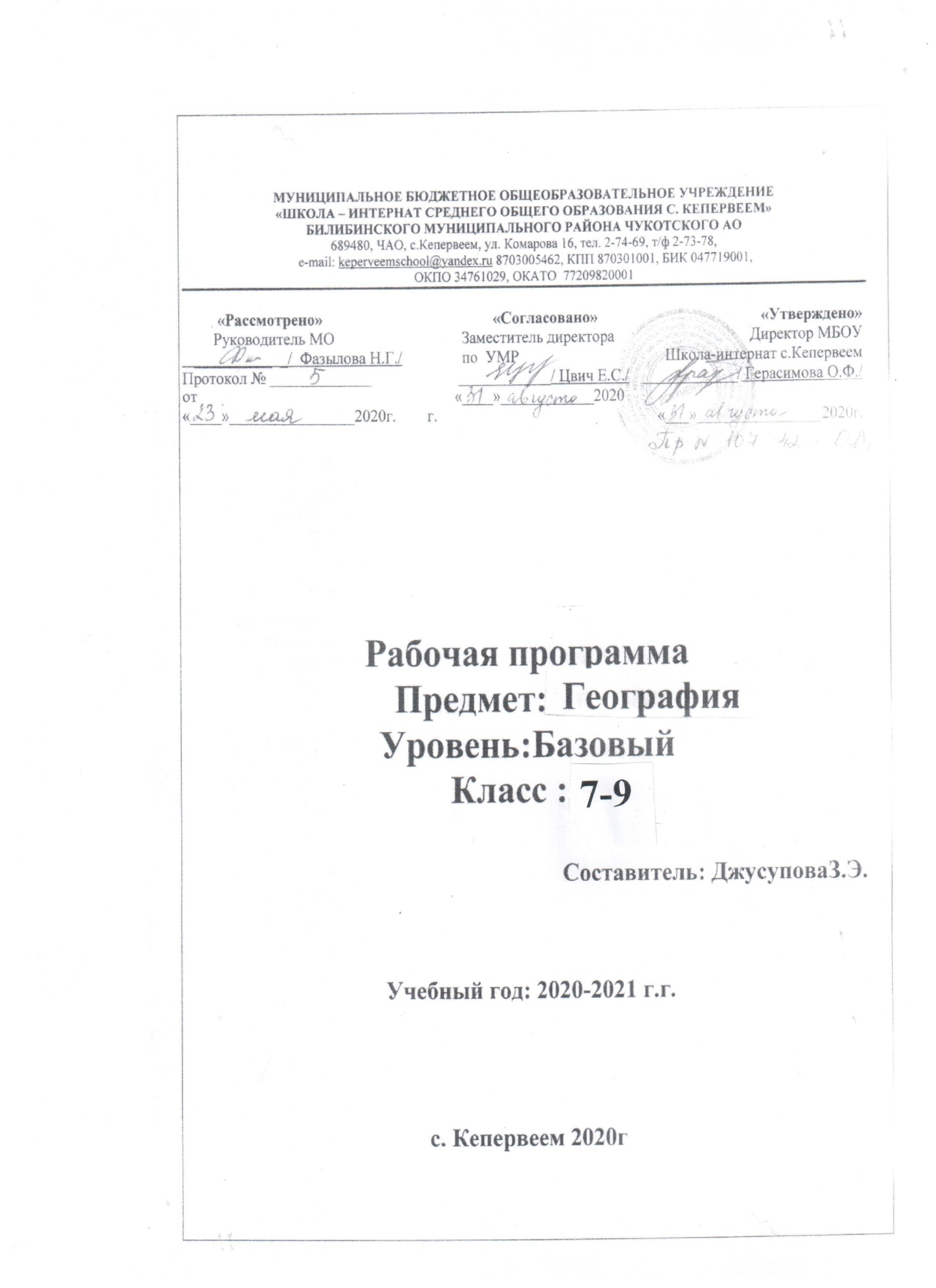 Рабочая программаучебного курса, предмета география  для 7-9  классов(на ступени основного общего образования, уровень базовый).1.Пояснительная запискаРабочая программа по учебному предмету «География» для 7-9 класса составлена на основе:Закон «Об образовании в Российской Федерации» от 29 декабря 2012 г. N 273-ФЗ.Федеральные требования к образовательным учреждениям в части минимальной оснащенности учебного процесса и оборудования учебных помещений (утв. приказом Министерства образования и науки РФ от 4 октября 2010 г. № 986) .Приказ Минобрнауки России от 17 декабря 2010 года № 1897 «Об утверждении и введении в действие федерального государственного образовательного стандарта основного общего образования»,Приказ Минобрнауки России от 6 октября 2009 года № 413 «Об утверждении и введении в действие федерального государственного образовательного стандарта среднего общего образования».«О рабочих программах учебных предметов». Письмо Минобрнауки России от 28.10.2015 г. № 08-1786, Примерные основные образовательные программы среднего общего образования, включенные в реестр примерных основных образовательных программ http://fgosreestr.ru Приказа Минпросвещения России от 20.05.2020 № 254 (вступает в силу 25.09.2020) утвержден федеральный перечень учебников, допущенных к использованию при реализации образовательных программ начального общего, основного общего, среднего общего образования.Федеральный перечень учебников, рекомендуемых к использованию при реализации имеющих государственную аккредитацию образовательных программ начального общего, основного общего, среднего общего образования от 25 сентября 2020 года № 254. Приказ Министерства образования и науки Российской Федерации (Минобрнауки России) от 28 декабря 2010 г. N 2106 г. Москва "Об утверждении федеральных требований к образовательным учреждениям в части охраны здоровья обучающихся, воспитанников.Постановление главного санитарного врача РФ от 29.12.2010 № 189 «Об утверждении СанПиН 2.4.2.2821-10 «Санитарно-эпидемиологические требования к условиям и организации обучения в общеобразовательных учреждениях».ООП СОО  МБОУ «Школы – интернат с. Кепервеем»; Учебный  план МБОУ «Школы – интернат с. Кепервеем»  на 2020 - 2021 учебный год;Годовой календарный график МБОУ «Школы – интернат с. Кепервеем» на 2020 - 2021 учебный год;Положение о рабочей программе учебных курсов, предметов, дисциплин (модулей), утверждено педсоветом МБОУ «Школы – интернат с. Кепервеем»; Цель: Формирование представлений о географической науке, ее роли в освоении планеты человеком, о географических знаниях как компоненте научной картины мира их необходимости для решения современных задач человечества и своей страны, в том числе задачи охраны окружающей среды и рационального природопользования, развитие универсальных учебных действий у обучающихся (УУД).Задачи:овладение учащимися  учебного предмета, усвоение общих предметных понятий о географических объектах, явлениях, также на элементарном уровне знаний о земных оболочках;формирование умений  объяснения различных явлений природы, работы с материалами  учебника,  карт и других источников географических знаний;развитие у ребят познавательного интереса к предмету, интеллектуальных и творческих способностей в процессе наблюдений за состоянием окружающей среды, самостоятельного приобретения новых знаний;воспитание любви к своей «Малой Родине», своей стране, бережного отношения к природе;применение полученных знаний и навыков в повседневной жизни.УМКНиколина В. В. География. Рабочие программы. Предметная линия учебников «Просвещение ». 7—9 классы: пособие для учителей общеобразоват. учреждений / В. В. Николина, А. И. Алексеев, Е. К. Липкина. — 2-е изд., дополн. — М.: Просвещение, 2015. — 112 с.Базисный учебный план на изучение географии в 7 - 9 классах отводит:    7-8-9 классы  2 часа в неделю. Содержание курса представляет собой базовое звено в системе непрерывного географического образования и является основой для последующей уровневой  и профильной дифференциации.2. Планируемые результаты изучения учебного предмета «География»1. Предметные результаты:Учащиеся научатся:1.  использовать различные источники географической информации (картографические, статистические, текстовые, видео- и фотоизображения, компьютерные базы данных) для поиска и извлечения информации, необходимой для решения учебных и практико-ориентированных задач;2.  анализировать, систематизировать,  обобщать и интерпретировать географическую информацию;3.  находить и формулировать по результатам наблюдений (в том числе инструментальных) зависимости и закономерности;4.  определять и сравнивать качественные и количественные показатели, характеризующие географические объекты, процессы и явления, их положение в пространстве по географическим картам разного содержания;5.  выявлять в процессе работы с одним или несколькими источниками географической информации содержащуюся в них противоречивую информацию;6. составлять описания географических объектов, процессов и явлений с использованием разных источников географической информации;7.  представлять в различных формах географическую информацию, необходимую для решения учебных и практико-ориентированных задач.8.  различать изученные географические объекты, процессы и явления, сравнивать географические объекты, процессы и явления на основе известных характерных свойств и проводить их простейшую классификацию;9.  использовать знания о географических законах и закономерностях, о взаимосвязях между изученными географическими объектами, процессами и явлениями для объяснения их свойств, условий протекания и географических различий;10.  проводить с помощью приборов измерения температуры, влажности воздуха, атмосферного давления, силы и направления ветра, абсолютной и относительной высоты, направления и скорости течения водных потоков;11.  оценивать характер взаимосвязи деятельности человека и компонентов природы в разных географических условиях с точки зрения концепции устойчивого развития.Учащиеся  получат возможность научиться:1. работать с различными источниками географической информации и приборами;2.  ориентироваться на местности при помощи топографических карт и современных навигационных приборов;3.  читать космические снимки и аэрофотоснимки, планы местности и географические карты;4.  строить простые планы местности;5.  создавать простейшие географические карты различного содержания;6.  моделировать географические объекты и явления при помощи компьютерных программ.7.  использовать знания о географических явлениях в повседневной жизни для сохранения здоровья и соблюдения норм экологического поведения в быту и окружающей среде8.  воспринимать и критически оценивать информацию географического содержания в научно-популярной литературе и СМИ;9.  создавать письменные тексты, схемы, таблицы и устные сообщения о географических явлениях на основе нескольких источников информации, сопровождать выступление презентацией;10.  самостоятельно проводить по разным источникам информации исследования, связанные с различными  географическими объектами и  населением Земли.2. Метапредметные  результаты:Овладение навыками самостоятельного приобретения новых знаний, организации учебной деятельности, поиска средств ее осуществления;Умение планировать пути достижения целей на основе самостоятельного анализа условий и средств их достижения, выделать альтернативные способы достижения цели и выбирать наиболее эффективный способ, осуществлять познавательную рефлексию в отношении действий по решению учебных и познавательных задач;Формирование умений ставить вопросы, выдвигать гипотезу и обосновывать ее, давать определения понятиям, классифицировать, структурировать материал, строить логическое рассуждение, устанавливать причинно-следственные связи, аргументировать собственную позицию, формулировать выводы, делать умозаключения, выполнять познавательные и практические задания, в том числе проектные;Формирование осознанной адекватной и критической оценки в учебной деятельности, умения самостоятельно  оценивать свои действия и действия своих одноклассников, аргументировано обосновывать правильность или ошибочность результата и способа действия, реально  оценивать свои возможности достижения цели определенной сложности;Умение организовывать и планировать учебное сотрудничество и совместную деятельность с учителем и со сверстниками, определять общие цели, способы взаимодействия, планировать общие способы работы;Формирование и развитие учебной и общепользовательской компетентности в области использования технических средств ИКТ как инструментальной основы развития коммуникативных и познавательных универсальных учебных действий; формирование умений рационально использовать широко распространенные инструменты и технические средства информационных технологий;Умение извлекать информацию из различных источников (СМИ, компакт-диски учебного назначения, ресурсы Интернет); умение свободно пользоваться справочной литературой, в том числе и на электронных носителях, соблюдать нормы информационной избирательности, этики;Умение на практике пользоваться основными логическими приемами, методами наблюдения, моделирования, объяснения, решения проблем, прогнозирования;Умение работать в группе – эффективно сотрудничать, взаимодействовать на основе координации различных позиций при выработке общего решения в совместной деятельности; слушать партнера, формулировать и аргументировать свое мнение, корректно отстаивать свою позицию и координировать ее с позицией партнеров, в том числе в ситуации столкновения интересов; продуктивно разрешать конфликты на основе учета интересов и позиций всех участников, поиска и оценки альтернативных способов решения конфликтов;Умение организовывать свою жизнь в соответствии с представлениями и здоровом образе жизни, правах и обязанностях гражданина, ценностях бытия, культуры и социального взаимодействия;3. Личностные результаты:Воспитание российской гражданкой идентичности, патриотизма, любви и уважения к Отечеству, чувства гордости за свою Родину, прошлое и настоящее многонационального народа России; осознание своей этнической принадлежности, знание языка, культуры своего народа, своего края, общемирового культурного наследия; усвоение традиционных ценностей многонационального российского общества; воспитание чувства долга перед Родиной;Формирование целостного мировоззрения, соответствующего современному уровню развития науки и общественной практики, а также социальному, языковому и духовному многообразию современного мира;Формирование ответственного отношения к учению, готовности и способности к саморазвитию и самообразованию на основе мотивации к обучению и познанию, выбору профильного образования на основе информации о существующих профессиях и личностных предпочтений, осознанному построению индивидуальной образовательной траектории с учетом устойчивых познавательных интересов;Формирование познавательной и информационной культуры, в том числе развитие навыков самостоятельной работы с учебными пособиями, книгами, доступными инструментами и техническими средствами информационных технологий;Формирование толерантности как нормы осознанного и доброжелательного отношения к другому человеку, его мнению, мировоззрению, культуре, языку, вере, гражданской позиции; к истории, культуре, религии, традициям, языкам, ценностям народов России и мира;Освоение социальных норм и правил поведения в группе и сообществах, заданных институтами социализации соответственно возрастному статусу обучающихся, а также во взрослых сообществах; формирование основ социально-критического мышления; участие в школьном самоуправлении и в общественной жизни в пределах возрастных компетенций с учетом региональных, этнокультурных, социальных и экономических особенностей;Развитие морального сознания и компетентности в решении моральных проблем на основе личностного выбора; формирование нравственных чувств и нравственного поведения, осознанного и ответственного отношения к собственным поступкам;Формирование коммуникативной компетентности в образовательной, общественно полезной, учебно-исследовательской, творческой и других видах деятельности;Формирование ценности здорового и безопасного образа жизни; усвоение правил индивидуального и коллективного безопасного поведения в чрезвычайных ситуациях, угрожающих жизни и здоровью людей;Формирование основ экологического сознания на основе признания ценности жизни во всех ее проявлениях и необходимости ответственного, бережного отношения к окружающей среде;Осознание важности семьи в жизни человека и общества, принятие ценности семейной жизни, уважительное и заботливое отношение к членам своей семьи;Развитие эстетического сознания через освоение художественного наследия народов России и мира, творческой деятельности эстетического характера.Требования к уровню подготовки обучающихсяВыпускник научится:- выбирать источники географической информации (картографические, статистические, текстовые, видео- и фотоизображения, компьютерные базы данных), адекватные решаемым задачам;- ориентироваться в источниках географической информации (картографические, статистические, текстовые, видео- и фотоизображения, компьютерные базы данных): находить и извлекать необходимую информацию; определять и сравнивать качественные и количественные показатели, характеризующие географические объекты, процессы и явления, их положение в пространстве по географическим картам разного содержания и другим источникам; выявлять недостающую, взаимодополняющую и/или противоречивую географическую информацию, представленную в одном или нескольких источниках;- представлять в различных формах (в виде карты, таблицы, графика, географического описания) географическую информацию, необходимую для решения учебных и практико-ориентированных задач;- использовать различные источники географической информации (картографические, статистические, текстовые, видео- и фотоизображения, компьютерные базы данных) для решения различных учебных и практико-ориентированных задач: выявление географических зависимостей и закономерностей на основе результатов наблюдений, на основе анализа, обобщения и интерпретации географической информации объяснение географических явлений и процессов (их свойств, условий протекания и географических различий); расчет количественных показателей, характеризующих географические объекты, явления и процессы; составление простейших географических прогнозов; принятие решений, основанных на сопоставлении, сравнении и/или оценке географической информации;- проводить с помощью приборов измерения температуры, влажности воздуха, атмосферного давления, силы и направления ветра, абсолютной и относительной высоты, направления и скорости течения водных потоков;- различать изученные географические объекты, процессы и явления, сравнивать географические объекты, процессы и явления на основе известных характерных свойств и проводить их простейшую классификацию;- использовать знания о географических законах и закономерностях, о взаимосвязях между изученными географическими объектами, процессами и явлениями для объяснения их свойств, условий протекания и различий;- оценивать характер взаимодействия деятельности человека и компонентов природы в разных географических условиях с точки зрения концепции устойчивого развития;- различать (распознавать, приводить примеры) изученные демографические процессы и явления, характеризующие динамику численности населения Земли и отдельных регионов и стран;- использовать знания о населении и взаимосвязях между изученными демографическими процессами и явлениями для решения различных учебных и практико-ориентированных задач;- описывать по карте положение и взаиморасположение географических объектов;- различать географические процессы и явления, определяющие особенности природы и населения материков и океанов, отдельных регионов и стран;- устанавливать черты сходства и различия особенностей природы и населения, материальной и духовной культуры регионов и отдельных стран; адаптации человека к разным природным условиям;- объяснять особенности компонентов природы отдельных территорий;- приводить примеры взаимодействия природы и общества в пределах отдельных территорий;- различать принципы выделения и устанавливать соотношения между государственной территорией и исключительной экономической зоной России;- оценивать воздействие географического положения России и ее отдельных частей на особенности природы, жизнь и хозяйственную деятельность населения;- использовать знания о мировом, зональном, летнем и зимнем времени для решения практико-ориентированных задач по определению различий в поясном времени территорий в контексте реальной жизни;- различать географические процессы и явления, определяющие особенности природы России и ее отдельных регионов;- оценивать особенности взаимодействия природы и общества в пределах отдельных территорий России;- объяснять особенности компонентов природы отдельных частей страны;- оценивать природные условия и обеспеченность природными ресурсами отдельных территорий России;- использовать знания об особенностях компонентов природы России и ее отдельных территорий, об особенностях взаимодействия природы и общества в пределах отдельных территорий России для решения практикоориентированных задач в контексте реальной жизни;- различать (распознавать, приводить примеры) демографические процессы и явления, характеризующие динамику численности населения России и отдельных регионов; факторы, определяющие динамику населения России, половозрастную структуру, особенности размещения населения по территории страны, географические различия в уровне занятости, качестве и уровне жизни населения;- использовать знания о естественном и механическом движении населения, половозрастной структуре, трудовых ресурсах, городском и сельском населении, этническом и религиозном составе населения России для решения практико-ориентированных задач в контексте реальной жизни;- находить и распознавать ответы на вопросы, возникающие в ситуациях повседневного характера, узнавать в них проявление тех или иных демографических и социальных процессов или закономерностей;- различать (распознавать) показатели, характеризующие отраслевую; функциональную и территориальную структуру хозяйства России;- использовать знания о факторах размещения хозяйства и особенностях размещения отраслей экономики России для объяснения особенностей отраслевой, функциональной и территориальной структуры хозяйства России на основе анализа факторов, влияющих на размещение отраслей и отдельных предприятий по территории страны;- объяснять и сравнивать особенности природы, населения и хозяйства отдельных регионов России;- сравнивать особенности природы, населения и хозяйства отдельных регионов России;- сравнивать показатели воспроизводства населения, средней продолжительности жизни, качества населения России с мировыми показателями и показателями других стран;- уметь ориентироваться при помощи компаса, определять стороны горизонта, использовать компас для определения азимута;- описывать погоду своей местности;- объяснять расовые отличия разных народов мира;- давать характеристику рельефа своей местности;- уметь выделять в записках путешественников географические особенности территории- приводить примеры современных видов связи, применять современные виды связи для решения учебных и практических задач по географии;- оценивать место и роль России в мировом хозяйстве.Выпускник получит возможность научиться:- создавать простейшие географические карты различного содержания;- моделировать географические объекты и явления;- работать с записками, отчетами, дневниками путешественников как источниками географической информации;- подготавливать сообщения (презентации) о выдающихся путешественниках, о современных исследованиях Земли;- ориентироваться на местности: в мегаполисе и в природе;- использовать знания о географических явлениях в повседневной жизни для сохранения здоровья и соблюдения норм экологического поведения в быту и окружающей среде;- приводить примеры, показывающие роль географической науки в решении социально-экономических и геоэкологических проблем человечества; примеры практического использования географических знаний в различных областях деятельности;- воспринимать и критически оценивать информацию географического содержания в научно-популярной литературе и средствах массовой информации;- составлять описание природного комплекса; выдвигать гипотезы о связях и закономерностях событий, процессов, объектов, происходящих в географической оболочке;- сопоставлять существующие в науке точки зрения о причинах происходящих глобальных изменений климата;- оценивать положительные и негативные последствия глобальных изменений климата для отдельных регионов и стран;- объяснять закономерности размещения населения и хозяйства отдельных территорий в связи с природными и социально-экономическими факторами;- оценивать возможные в будущем изменения географического положения России, обусловленные мировыми геодемографическими, геополитическими и геоэкономическими изменениями, а также развитием глобальной коммуникационной системы;- давать оценку и приводить примеры изменения значения границ во времени, оценивать границы с точки зрения их доступности;- делать прогнозы трансформации географических систем и комплексов в результате изменения их компонентов;- наносить на контурные карты основные формы рельефа;- давать характеристику климата своей области (края, республики);- показывать на карте артезианские бассейны и области распространения многолетней мерзлоты;- выдвигать и обосновывать на основе статистических данных гипотезы об изменении численности населения России, его половозрастной структуры, развитии человеческого капитала;- оценивать ситуацию на рынке труда и ее динамику;- объяснять различия в обеспеченности трудовыми ресурсами отдельных регионов России;- выдвигать и обосновывать на основе анализа комплекса источников информации гипотезы об изменении отраслевой и территориальной структуры хозяйства страны;- обосновывать возможные пути решения проблем развития хозяйства России;- выбирать критерии для сравнения, сопоставления, места страны в мировой экономике;- объяснять возможности России в решении современных глобальных проблем человечества;- оценивать социально-экономическое положение и перспективы развития России.Перечень географических объектов (номенклатура) Тема «Географическое положение России» Крайние точки: мыс Флигели (архипелаг Земля Франца-Иосифа), мыс Челюскин (полуостров Таймыр), гора Базардюзю (Кавказ), Балтийская коса (Гданьский залив, город Калининград), мыс Дежнѐва (Чукотский полуостров). Моря: Баренцево, Белое, Карское, Лаптевых, Восточно-Сибирское, Чукотское, Берингово, Охотское, Японское, Балтийское, Чѐрное, Азовское, Каспийское море-озеро. Проливы: Берингом Лаперуза, Кунаширский. Заливы: Финский, Пенжинская гу6а. Архипелаг и острова: Земля Франца-Иосифа, Новая Земля, Новосибирские, Северная Земля, Врангеля, Курильские, Сахалин; полуострова: Кольский, Камчатка, Ямал, Таймыр Тема «Рельеф, геологическое строение и минеральные ресурсы» Восточно-Европейская равнина (Прикаспийская низменность, Среднерусская возвышенность, Приволжская возвышенность); Западно-Сибирская равнина; Среднесибирское плоскогорье (плато Путорана), Кумо-Манычская впадина, Кавказ (Большой Кавказ, гора Эльбрус), Урал, Алтай (гора Белуха), Западный и Восточный Саян, Становой хребет, Верхоянский хребет, Черского хребет, Оймяконское плоскогорье, Чукотское нагорье, горная страна Сихотэ-Алинь. Бассейны нефтегазоносные: Баренцево-Печорский, Вол го-Уральский, Западная Сибирь с шельфом Карского моря. Бассейны каменно-угольные: Подмосковный, Печорский, Донецкий, Кузнецкий, КанскоАчинский, Ленский, Тунгусский, Южно-Якутский. Месторождения железных руд: Курская магнитная аномалия (КМА), Урал (Качканар), Карелия, Приангарье, Горная Шория. Месторождения цветных металлов: Кольский полуостров, Урал, Алтай, юг Сибири, Путорана и северо-восток Сибири, Сихотэ-Алинь. Фосфатные месторождения: Кольский полуостров, Южная Сибирь. Месторождения солей: Прикаспий, Предуралье, юг Западной Сибири. Тема «Климат и агроклиматические ресурсы» Оймякон. Тема «Внутренние воды и водные ресурсы» Реки: Волга, Дон, Обь, Иртыш, Енисей, Лена, Ангара, Яна, Индигирка, Колыма, Анадырь, Амур; озѐра: Чудское, Онежское, Ладожское, Байкал; водохранилища: Куйбышевское, Рыбинское, Братское; подземные воды: Московский, Западно-Сибирский артезианские бассейны. Тема «Растительный и животный мир, биологические ресурсы» Заповедники: Астраханский, Баргузинский, Кандалакшский, Галичья Гора. Тема «Топливно-энергетический комплекс» Система трубопроводов с Тюменского севера на запад (в том числе «Сияние Севера», «Союз»). ТЭЦ: Сургутская, Костромская, Рефтинская. ГЭС: Волжский каскад, Красноярская, Саянская, Братская, Усть-Илимская. АЭС: Нововоронежская, Ленинградская, Белоярская, Кольская. Единая энергетическая система (ЕЭС). Тема « Металлургический комплекс» Центры чѐрной металлургии: Череповец, Липецк, Старый Оскол, Магнитогорск, Нижний Тагил, Челябинск, Новокузнецк. Центры передельной металлургии: Москва, Санкт-Петербург. Ижевск, Златоуст, Комсомольск-на-Амуре. Центры цветной металлургии: Мончегорск, Кандалакша, Волхов. Медногорск, КаменскУральский, Орек, Норильск, Братск, Красноярск, Новосибирск. Тема «Химико-лесной комплекс» Центры химической промышленности: Соликамск-Березники, Уфимско-Салаватский, Самара, Усолье-Сибирское. Лесопромышленные центры: Архангельск, Сыктывкар, Енисейск, Усть-Илимск, Братск, Комсомольск-на- Амуре. Тема «Машиностроительный комплекс» Центры трудоѐмкого машиностроения: Санкт-Петербург, Москва, Воронеж, Нижний Новгород, Ярославль, Ульяновск, Саратов, Самара, Казань, Иркутск. Центры металлоѐмкого машиностроения: Волгоград, Пермь, Нижний Тагил, Екатеринбург, Ижевск, Челябинск, Орск, Новосибирск, Барнаул, Красноярск. Тема «Инфраструктурный комплекс» Порты: Новороссийск, Астрахань, Калининград, Санкт- Петербург, Выборг, Архангельск, Мурманск, Дудинка, Тик- си, Владивосток, Находка, Петропавловск-Камчатский. Железнодорожные магистрали: Транссибирская, БАМ. Научные центры и технополисы: Москва и города Подмосковья. Санкт-Петербург, Ростов-на-Дону, Екатеринбург, Новосибирск, Красноярск, Иркутск, Владивосток, Хабаровск. Темы «Центральная Россия», «Северо-Запад» Окско-Донская равнина. Валдайская возвышенность. Низменности: Окско-Донская, Мещерская. Реки: Ока, Вятка, Кама, Нева. Озѐра: Псковское, Ильмень, Селигер. Горьковское водохранилище. Каналы: Мариинская система, Волго- Балтийский, им. Москвы (Москва — Волга). Заповедники: Дарвинский, Приокско-террасный. Города: Москва, Санкт- Петербург, Новгород, Псков, Нижний Новгород, Владимир, Калининград, Ярославль, Воронеж, Липецк Тема «Европейский Север» Заливы: Кандалакшский, Онежская губа. Полуострова Рыбачий, Канин. Острова: Соловецкие. Кижи, Валаам, Колгуев, Вайгач. Возвышенности: Тиманский кряж. СеверныеУвалы. Горы Хибины. Печорская низменность. Реки: Северная Двина, Печора, Онега, Мезень. Озеро Имандра. Беломоро-Балтийский канал. Лапландский заповедник. Города: Мурманск, Архангельск, Мончегорск, Кандалакша, Череповец, Воркута. Кислогубская ПЭС. Тема «Поволжье» Приволжская возвышенность. Озѐра: Эльтон, Баскунчак. Водохранилища: Волгоградское, Цимлянское. Волго-Донской канал. Национальный парк Самарская Лука. Месторождения солей: Эльтон, Баскунчак. Города: Казань, Самара, Ульяновск, Саратов, Волгоград, Астрахань. Тема «Юг Европейской части России» Керченский пролив. Полуостров Таманский. Ставропольская возвышенность. Гора Казбек. Низменности: Прикубанская, Терско-Кумская. Реки: Кубань, Кума, Терек. Тебердинский заповедник. Месторождения цветных металлов Большого Кавказа. Города: Ростов-на-Дону, Новороссийск, Ставрополь, Краснодар, Сочи, Анапа, Туапсе, Пятигорск, Ессентуки, Кисловодск, Теберда. Тема «Урал» Пай-Хой, Полярный Урал, Приполярный Урал, Северный Урал, Средний Урал, Южный Урал. Горы: Народная, Ямантау, Магнитная, Качканар. Реки: Кама, Урал, Белая, Чусовая, Северная Сосьва, Тура, Исеть. Заповедники: Печоро-Илычский, Башкирский, Ильменский. Города: Екатеринбург, Челябинск, Уфа, Пермь, Оренбург, Нижний Тагил, Магнитогорск, Соликамск, Березники, Красноуральск, Краснотурьинск, Салават, Ишимбай, Орск, Медногорск, Златоуст, Миасс, Первоуральск, Соль-Илецк. Тема «Западная Сибирь» Заливы: Байдарацкая губа, Обская губа, Енисейский Полуостров Гыданский. Возвышенность Сибирские Увалы Равнины: Ишимская, Барабинская. Реки: Тобол, Ишим, Пур, Таз. Озѐра: Кулундинское, Чаны. Города: Новосибирск, Омск, Томск, Тюмень, Сургут, Нижневартовск. Нефтяные концерны: «Лукойл», «Сургутнефтегаз». Тема «Восточная Сибирь» Енисейский залив. Горы: Бырранга, Енисейский кряж, Яно-Оймяконское нагорье. Низменности: Северо-Сибирская, Яно-Индигирская, Колымская, Центрально-Якутская равнина. Реки: Нижняя Тунгуска, Подкаменная Тунгуска, Вилюй, Алдан, Хатанга, Оленек. Озеро Таймыр. Вилюйское водохранилище. Заповедники: УстьЛенский, Таймырский. Бассейны каменно- и буроугольные: Таймырский, Зырянский. Города: Диксон, Дудинка, Норильск, Хатанга, Тикси, Мирный, Якутск, Верхоянск. Тема «Южная Сибирь» Салаирский кряж, Кузнецкий Алатау, Становое нагорье, Алданское нагорье, Витимское плоскогорье. Котловины: Кузнецкая, Минусинская, Тувинская. Месторождения: Минусинский, Улуг-Хемский каменноугольные бассейны; железные руды Хакассии; Удоканское месторождение меди, золотые прииски Алдана и Бодайбо, цветные и редкие металлы Рудного Алтая и гор Забайкалья. Реки: Бия, Катунь, Селенга, Алдан, Шилка, Аргунь. Озеро Телецкое. Города: Красноярск, Кемерово, Новокузнецк, Горно-Алтайск, Барнаул, Минусинск, Иркутск, Улан-Удэ, Чита, Усть-Илимск, Братск, Ангарск. Тема «Дальний Восток» Татарский пролив. Залив Петра Великого. Острова: Врангеля, Командорские, Курильские, Сахалин. Полуостров Чукотский. Горы: Чукотское нагорье, Джугджур, вулкан Ключевская Сопка, вулкан Авачинская Сопка. Равнины: Зейско- Буреинская, Среднеамурская низменность. Реки: Зея, Уссури, Камчатка, Анадырь. Зейское водохранилище. Озеро Ханка. Заповедники: Кроноцкий, Остров Врангеля. Дальневосточный морской, Кедровая Падь. Нижнезейский буроугольный бассейн. Охотский нефтегазоносный бассейн (остров Сахалин и шельф). Амуро-Якутская магистраль. Города: Анадырь, Магадан, Благовещенск,Комсомольск-на-Амуре, Петропавловск-Камчатский, Южно-Сахалинск, Владивосток, Хабаровск, УссурийскСодержание учебного предмета, курсаГеографическое образование в основной школе должно обеспечить формирование картографической грамотности, навыков применения географических знаний в жизни для объяснения, оценки и прогнозирования разнообразных природных, социально-экономических и экологических процессов и явлений, адаптации к условиям окружающей среды и обеспечения безопасности жизнедеятельности. Это позволяет реализовать заложенную в образовательных стандартах метапредметную направленность в обучении географии. Обучающиеся овладеют научными методами решения различных теоретических и практических задач, умениями формулировать гипотезы, конструировать, проводить наблюдения, оценивать и анализировать полученные результаты, сопоставлять их с объективными реалиями жизни.География синтезирует элементы общественно-научного и естественно-научного знания, поэтому содержание учебного предмета "География" насыщенно экологическими, этнографическими, социальными, экономическими аспектами, необходимыми для развития представлений о взаимосвязи естественных и общественных дисциплин, природы и общества в целом. Содержание основного общего образования по географии отражает комплексный подход к изучению географической среды в целом и ее пространственной дифференциации в условиях разных территорий и акваторий Земли. Содержание учебного предмета "География" включает темы, посвященные актуальной геополитической ситуации страны, в том числе воссоединение России и Крыма.Учебный предмет "География" способствует формированию у обучающихся умения безопасно использовать учебное оборудование, проводить исследования, анализировать полученные результаты, представлять и научно аргументировать полученные выводы.Изучение предмета "География" в части формирования у обучающихся научного мировоззрения, освоения общенаучных методов (наблюдение, измерение, моделирование), освоения практического применения научных знаний основано на межпредметные связи  с предметами: "Физика", "Химия", "Биология", "Математика", "Экология", "Основы безопасности жизнедеятельности", "История", "Русский язык", "Литература" и др.Развитие географических знаний о Земле.Введение. Что изучает география.Представления о мире в древности (Древний Китай, Древний Египет, Древняя Греция, Древний Рим). Появление первых географических карт.География в эпоху Средневековья: путешествия и открытия викингов, древних арабов, русских землепроходцев. Путешествия Марко Поло и Афанасия Никитина.Эпоха Великих географических открытий (открытие Нового света, морского пути в Индию, кругосветные путешествия). Значение Великих географических открытий.Географические открытия XVII - XIX вв. (исследования и открытия на территории Евразии (в том числе на территории России), Австралии и Океании, Антарктиды). Первое русское кругосветное путешествие (И.Ф. Крузенштерн и Ю.Ф. Лисянский).Географические исследования в XX веке (открытие Южного и Северного полюсов, океанов, покорение высочайших вершин и глубочайших впадин, исследования верхних слоев атмосферы, открытия и разработки в области Российского Севера). Значение освоения космоса для географической науки.Географические знания в современном мире. Современные географические методы исследования Земли.Земля во Вселенной. Движения Земли и их следствия.Земля - часть Солнечной системы. Земля и Луна. Влияние космоса на нашу планету и жизнь людей. Форма и размеры Земли. Наклон земной оси к плоскости орбиты. Виды движения Земли и их географические следствия. Движение Земли вокруг Солнца. Смена времен года. Тропики и полярные круги. Пояса освещенности. Календарь - как система измерения больших промежутков времени, основанная на периодичности таких явлений природы, как смена дня и ночи, смена фаз Луны, смена времен года. Осевое вращение Земли. Смена дня и ночи, сутки, календарный год.Изображение земной поверхности.Виды изображения земной поверхности: план местности, глобус, географическая карта, аэрофото- и аэрокосмические снимки. Масштаб. Стороны горизонта. Азимут. Ориентирование на местности: определение сторон горизонта по компасу и местным признакам, определение азимута. Особенности ориентирования в мегаполисе и в природе. План местности. Условные знаки. Как составить план местности. Составление простейшего плана местности/учебного кабинета/комнаты. Географическая карта - особый источник информации. Содержание и значение карт. Топографические карты. Масштаб и условные знаки на карте. Градусная сеть: параллели и меридианы. Географические координаты: географическая широта. Географические координаты: географическая долгота. Определение географических координат различных объектов, направлений, расстояний, абсолютных высот по карте.Природа Земли.Литосфера. Литосфера - "каменная" оболочка Земли. Внутреннее строение Земли. Земная кора. Разнообразие горных пород и минералов на Земле. Полезные ископаемые и их значение в жизни современного общества. Движения земной коры и их проявления на земной поверхности: землетрясения, вулканы, гейзеры.Рельеф Земли. Способы изображение рельефа на планах и картах. Основные формы рельефа - горы и равнины. Равнины. Образование и изменение равнин с течением времени. Классификация равнин по абсолютной высоте. Определение относительной и абсолютной высоты равнин. Разнообразие гор по возрасту и строению. Классификация гор абсолютной высоте. Определение относительной и абсолютной высоты гор. Рельеф дна океанов. Рифовые области, срединные океанические хребты, шельф, материковый склон. Методы изучения глубин Мирового океана. Исследователи подводных глубин и их открытия.Гидросфера. Строение гидросферы. Особенности Мирового круговорота воды. Мировой океан и его части. Свойства вод Мирового океана - температура и соленость. Движение воды в океане - волны, течения. Воды суши. Реки на географической карте и в природе: основные части речной системы, характер, питание и режим рек. Озера и их происхождение. Ледники. Горное и покровное оледенение, многолетняя мерзлота. Подземные воды. Межпластовые и грунтовые воды. Болота. Каналы. Водохранилища. Человек и гидросфера.Атмосфера. Строение воздушной оболочки Земли. Температура воздуха. Нагревание воздуха. Суточный и годовой ход температур и его графическое отображение. Среднесуточная, среднемесячная, среднегодовая температура. Зависимость температуры от географической широты. Тепловые пояса. Вода в атмосфере. Облака и атмосферные осадки. Атмосферное давление. Ветер. Постоянные и переменные ветра. Графическое отображение направления ветра. Роза ветров. Циркуляция атмосферы. Влажность воздуха. Понятие погоды. Наблюдения и прогноз погоды. Метеостанция/метеоприборы (проведение наблюдений и измерений, фиксация результатов наблюдений, обработка результатов наблюдений). Понятие климата. Погода и климат. Климатообразующие факторы. Зависимость климата от абсолютной высоты местности. Климаты Земли. Влияние климата на здоровье людей. Человек и атмосфера.Биосфера. Биосфера - живая оболочка Земли. Особенности жизни в океане. Жизнь на поверхности суши: особенности распространения растений и животных в лесных и безлесных пространствах. Воздействие организмов на земные оболочки. Воздействие человека на природу. Охрана природы.Географическая оболочка как среда жизни. Понятие о географической оболочке. Взаимодействие оболочек Земли. Строение географической оболочки. Понятие о природном комплексе. Глобальные, региональные и локальные природные комплексы. Природные комплексы своей местности. Закономерности географической оболочки: географическая зональность и высотная поясность. Природные зоны Земли.Человечество на Земле.Численность населения Земли. Расовый состав. Нации и народы планеты. Страны на карте мира.Освоение Земли человеком.Что изучают в курсе географии материков и океанов? Методы географических исследований и источники географической информации. Разнообразие современных карт. Важнейшие географические открытия и путешествия в древности (древние египтяне, греки, финикийцы, идеи и труды Парменида, Эратосфена, вклад Кратеса Малосского, Страбона).Важнейшие географические открытия и путешествия в эпоху Средневековья (норманны, М. Поло, А. Никитин, Б. Диаш, М. Бехайм, Х. Колумб, А. Веспуччи, Васко да Гама, Ф. Магеллан, Э. Кортес, Д. Кабот, Г. Меркатор, В. Баренц, Г. Гудзон, А. Тасман, С. Дежнев).Важнейшие географические открытия и путешествия в XVI - XIX вв. (А. Макензи, В. Атласов и Л. Морозко, С. Ремезов, В. Беринг и А. Чириков, Д. Кук, В.М. Головнин, Ф.П. Литке, С.О. Макаров, Н.Н. Миклухо-Маклай, М.В. Ломоносов, Г.И. Шелихов, П.П. Семенов-Тянь-Шанский, Н.М. Пржевальский.А. Гумбольдт, Э. Бонплан, Г.И. Лангсдорф и Н.Г. Рубцов, Ф.Ф. Беллинсгаузен и М.П. Лазарев, Д. Ливингстон, В.В. Юнкер, Е.П. Ковалевский, А.В. Елисеев, экспедиция на корабле "Челленджер", Ф. Нансен, Р. Амундсен, Р. Скотт, Р. Пири и Ф. Кук).Важнейшие географические открытия и путешествия в XX веке (И.Д. Папанин, Н.И. Вавилов, Р. Амундсен, Р. Скотт, И.М. Сомов и А.Ф. Трешников (руководители 1 и 2 советской антарктической экспедиций), В.А. Обручев).Описание и нанесение на контурную карту географических объектов одного из изученных маршрутов.Главные закономерности природы Земли.Литосфера и рельеф Земли. История Земли как планеты. Литосферные плиты. Сейсмические пояса Земли. Строение земной коры. Типы земной коры, их отличия. Формирование современного рельефа Земли. Влияние строения земной коры на облик Земли.Атмосфера и климаты Земли. Распределение температуры, осадков, поясов атмосферного давления на Земле и их отражение на климатических картах. Разнообразие климата на Земле. Климатообразующие факторы. Характеристика воздушных масс Земли. Характеристика основных и переходных климатических поясов Земли. Влияние климатических условий на жизнь людей. Влияние современной хозяйственной деятельности людей на климат Земли. Расчет угла падения солнечных лучей в зависимости от географической широты, абсолютной высоты местности по разности атмосферного давления, расчет температуры воздуха тропосферы на заданной высоте, расчет средних значений (температуры воздуха, амплитуды и др. показателей).Мировой океан - основная часть гидросферы. Мировой океан и его части. Этапы изучения Мирового океана. Океанические течения. Система океанических течений. Тихий океан. Характерные черты природы океана и его отличительные особенности. Атлантический океан. Характерные черты природы океана и его отличительные особенности. Северный Ледовитый океан. Характерные черты природы океана и его отличительные особенности. Индийский океан. Характерные черты природы океана и его отличительные особенности.Географическая оболочка. Свойства и особенности строения географической оболочки. Общие географические закономерности целостность, зональность, ритмичность и их значение. Географическая зональность. Природные зоны Земли (выявление по картам зональности в природе материков). Высотная поясность.Характеристика материков Земли.Южные материки. Особенности южных материков Земли.Африка. Географическое положение Африки и история исследования. Рельеф и полезные ископаемые. Климат и внутренние воды. Характеристика и оценка климата отдельных территорий Африки для жизни людей. Природные зоны Африки. Эндемики. Определение причин природного разнообразия материка. Население Африки, политическая карта.Особенности стран Северной Африки (регион высоких гор, сурового климата, пустынь и оазисов, а также родина древних цивилизаций, современный район добычи нефти и газа).Особенности стран Западной и Центральной Африки (регион саванн и непроходимых гилей, с развитой охотой на диких животных, эксплуатация местного населения на плантациях и при добыче полезных ископаемых).Особенности стран Восточной Африки (регион вулканов и разломов, национальных парков, центр происхождения культурных растений и древних государств).Особенности стран Южной Африки (регион гор причудливой формы и пустынь, с развитой мировой добычей алмазов и самой богатой страной континента (ЮАР)).Австралия и Океания. Географическое положение, история исследования, особенности природы материка. Эндемики.Австралийский Союз (географический уникум - страна-материк; самый маленький материк, но одна из крупнейших по территории стран мира; выделение особого культурного типа австралийско-новозеландского города, отсутствие соседства отсталых и развитых территорий, слабо связанных друг с другом; высокоразвитая экономика страны основывается на своих ресурсах).Океания (уникальное природное образование - крупнейшее в мире скопление островов; специфические особенности трех островных групп: Меланезия - "черные острова" (так как проживающие здесь папуасы и меланезийцы имеют более темную кожу по сравнению с другими жителями Океании), Микронезия и Полинезия - "маленькие" и "многочисленные острова").Южная Америка. Географическое положение, история исследования и особенности рельефа материка. Климат и внутренние воды. Южная Америка - самый влажный материк. Природные зоны. Высотная поясность Анд. Эндемики. Изменение природы. Население Южной Америки (влияние испанской и португальской колонизации на жизнь коренного населения). Страны востока и запада материка (особенности образа жизни населения и хозяйственной деятельности).Антарктида. Антарктида - уникальный материк на Земле (самый холодный и удаленный, с шельфовыми ледниками и антарктическими оазисами). Освоение человеком Антарктиды. Цели международных исследований материка в 20 - 21 веке. Современные исследования и разработки в Антарктиде.Северные материки. Особенности северных материков Земли.Северная Америка. Географическое положение, история открытия и исследования Северной Америки (Новый Свет). Особенности рельефа и полезные ископаемые. Климат, внутренние воды. Природные зоны. Меридиональное расположение природных зон на территории Северной Америки. Изменения природы под влиянием деятельности человека. Эндемики. Особенности природы материка. Особенности населения (коренное население и потомки переселенцев).Характеристика двух стран материка: Канады и Мексики. Описание США - как одной из ведущих стран современного мира.Евразия. Географическое положение, история исследования материка. Рельеф и полезные ископаемые Евразии. Климатические особенности материка. Влияние климата на хозяйственную деятельность людей. Реки, озера материка. Многолетняя мерзлота, современное оледенение. Природные зоны материка. Эндемики.Зарубежная Европа. Страны Северной Европы (население, образ жизни и культура региона, влияние моря и теплого течения на жизнь и хозяйственную деятельность людей).Страны Средней Европы (население, образ жизни и культура региона, высокое развитие стран региона, один из главных центров мировой экономики).Страны Восточной Европы (население, образ жизни и культура региона, благоприятные условия для развития хозяйства, поставщики сырья, сельскохозяйственной продукции и продовольствия в более развитые европейские страны).Страны Южной Европы (население, образ жизни и культура региона, влияние южного прибрежного положения на жизнь и хозяйственную деятельность людей (международный туризм, экспорт субтропических культур (цитрусовых, маслин)), продуктов их переработки (оливковое масло, консервы, соки), вывоз продукции легкой промышленности (одежды, обуви)).Зарубежная Азия. Страны Юго-Западной Азии (особенности положения региона (на границе трех частей света), население, образ жизни и культура региона (центр возникновения двух мировых религий), специфичность природных условий и ресурсов и их отражение на жизни людей (наличие пустынь, оазисов, нефти и газа), горячая точка планеты).Страны Центральной Азии (влияние большой площади территории, имеющей различные природные условия, на население (его неоднородность), образ жизни (постсоветское экономическое наследие, сложная политическая ситуация) и культуру региона).Страны Восточной Азии (население (большая численность населения), образ жизни (влияние колониального и полуколониального прошлого, глубоких феодальных корней, периода длительной самоизоляции Японии и Китая) и культура региона (многообразие и тесное переплетение религий: даосизм и конфуцианство, буддизм и ламаизм, синтоизм, католицизм).Страны Южной Азии (влияние рельефа на расселение людей (концентрация населения в плодородных речных долинах), население (большая численность и "молодость"), образ жизни (распространение сельского образа жизни (даже в городах) и культура региона (центр возникновения древних религий - буддизма и индуизма; одна из самых "бедных и голодных территорий мира").Страны Юго-Восточной Азии (использование выгодности положения в развитии стран региона (например, в Сингапуре расположены одни из самых крупных аэропортов и портов мира), население (главный очаг мировой эмиграции), образ жизни (характерны резкие различия в уровне жизни населения - от минимального в Мьянме до самого высокого в Сингапуре) и культура региона (влияние соседей на регион - двух мощных центров цивилизаций - Индии и Китая).Взаимодействие природы и общества.Влияние закономерностей географической оболочки на жизнь и деятельность людей. Степень воздействия человека на природу на разных материках. Необходимость международного сотрудничества в использовании природы и ее охраны. Развитие природоохранной деятельности на современном этапе (Международный союз охраны природы, Международная Гидрографическая Организация, ЮНЕСКО и др.).Территория России на карте мира.Характеристика географического положения России. Водные пространства, омывающие территорию России. Государственные границы территории России. Россия на карте часовых поясов. Часовые зоны России. Местное, поясное время, его роль в хозяйстве и жизни людей. История освоения и заселения территории России в XI - XVI вв. История освоения и заселения территории России в XVII - XVIII вв. История освоения и заселения территории России в XIX - XXI вв.Общая характеристика природы России.Рельеф и полезные ископаемые России. Геологическое строение территории России. Геохронологическая таблица. Тектоническое строение территории России. Основные формы рельефа России, взаимосвязь с тектоническими структурами. Факторы образования современного рельефа. Закономерности размещения полезных ископаемых на территории России. Изображение рельефа на картах разного масштаба. Построение профиля рельефа.Климат России. Характерные особенности климата России и климатообразующие факторы. Закономерности циркуляции воздушных масс на территории России (циклон, антициклон, атмосферный фронт). Закономерности распределения основных элементов климата на территории России. Суммарная солнечная радиация. Определение величин суммарной солнечной радиации на разных территориях России. Климатические пояса и типы климата России. Человек и климат. Неблагоприятные и опасные климатические явления. Прогноз и прогнозирование. Значение прогнозирования погоды. Работа с климатическими и синоптическими картами, картодиаграммами. Определение зенитального положения Солнца.Внутренние воды России. Разнообразие внутренних вод России. Особенности российских рек. Разнообразие рек России. Режим рек. Озера. Классификация озер. Подземные воды, болота, многолетняя мерзлота, ледники, каналы и крупные водохранилища. Водные ресурсы в жизни человека.Почвы России. Образование почв и их разнообразие на территории России. Почвообразующие факторы и закономерности распространения почв. Земельные и почвенные ресурсы России. Значение рационального использования и охраны почв.Растительный и животный мир России. Разнообразие растительного и животного мира России. Охрана растительного и животного мира. Биологические ресурсы России.Природно-территориальные комплексы России.Природное районирование. Природно-территориальные комплексы (ПТК): природные, природно-антропогенные и антропогенные. Природное районирование территории России. Природные зоны России. Зона арктических пустынь, тундры и лесотундры. Разнообразие лесов России: тайга, смешанные и широколиственные леса. Лесостепи, степи и полупустыни. Высотная поясность.Крупные природные комплексы России. Русская равнина (одна из крупнейших по площади равнин мира, древняя равнина; разнообразие рельефа; благоприятный климат; влияние западного переноса на увлажнение территории; разнообразие внутренних вод и ландшафтов).Север Русской равнины (пологая равнина, богатая полезными ископаемыми; влияние теплого течения на жизнь портовых городов; полярные ночь и день; особенности расселения населения (к речным долинам: переувлажненность, плодородие почв на заливных лугах, транспортные пути, рыбные ресурсы)).Центр Русской равнины (всхолмленная равнина с возвышенностями; центр Русского государства, особенности ГП: на водоразделе (между бассейнами Черного, Балтийского, Белого и Каспийского морей).Юг Русской равнины (равнина с оврагами и балками, на формирование которых повлияли и природные факторы (всхолмленность рельефа, легкоразмываемые грунты), и социально-экономические (чрезмерная вырубка лесов, распашка лугов); богатство почвенными (черноземы) и минеральными (железные руды) ресурсами и их влияние на природу, и жизнь людей).Южные моря России: история освоения, особенности природы морей, ресурсы, значение.Крым (географическое положение, история освоения полуострова, особенности природы (равнинная, предгорная и горная части; особенности климата; природные отличия территории полуострова; уникальность природы)).Кавказ (предгорная и горная части; молодые горы с самой высокой точкой страны; особенности климата в западных и восточных частях; высотная поясность; природные отличия территории; уникальность природы Черноморского побережья).Урал (особенности географического положения; район древнего горообразования; богатство полезными ископаемыми; суровость климата на севере и влияние континентальности на юге; высотная поясность и широтная зональность).Урал (изменение природных особенностей с запада на восток, с севера на юг).Обобщение знаний по особенностям природы европейской части России.Моря Северного Ледовитого океана: история освоения, особенности природы морей, ресурсы, значение. Северный морской путь.Западная Сибирь (крупнейшая равнина мира; преобладающая высота рельефа; зависимость размещения внутренних вод от рельефа и от зонального соотношения тепла и влаги; природные зоны - размещение, влияние рельефа, наибольшая по площади, изменения в составе природных зон, сравнение состава природных зон с Русской равниной).Западная Сибирь: природные ресурсы, проблемы рационального использования и экологические проблемы.Средняя Сибирь (сложность и многообразие геологического строения, развитие физико-географических процессов (речные долины с хорошо выраженными террасами и многочисленные мелкие долины), климат резко континентальный, многолетняя мерзлота, характер полезных ископаемых и формирование природных комплексов).Северо-Восточная Сибирь (разнообразие и контрастность рельефа (котловинность рельефа, горные хребты, переходящие в северные низменности; суровость климата; многолетняя мерзлота; реки и озера; влияние климата на природу; особенности природы).Горы Южной Сибири (географическое положение, контрастный горный рельеф, континентальный климат и их влияние на особенности формирования природы района).Алтай, Саяны, Прибайкалье, Забайкалье (особенности положения, геологическое строение и история развития, климат и внутренние воды, характерные типы почв, особенности природы).Байкал. Уникальное творение природы. Особенности природы. Образование котловины. Байкал - как объект Всемирного природного наследия (уникальность, современные экологические проблемы и пути решения).Дальний Восток (положение на Тихоокеанском побережье; сочетание горных хребтов и межгорных равнин; преобладание муссонного климата на юге и муссонообразного и морского на севере, распространение равнинных, лесных и тундровых, горнолесных и гольцовых ландшафтов).Чукотка, Приамурье, Приморье (географическое положение, история исследования, особенности природы).Камчатка, Сахалин, Курильские острова (географическое положение, история исследования, особенности природы).Население России.Численность населения и ее изменение в разные исторические периоды. Воспроизводство населения. Показатели рождаемости, смертности, естественного и миграционного прироста/убыли. Характеристика половозрастной структуры населения России. Миграции населения в России. Особенности географии рынка труда России. Этнический состав населения России. Разнообразие этнического состава населения России. Религии народов России. Географические особенности размещения населения России. Городское и сельское население. Расселение и урбанизация. Типы населенных пунктов. Города России их классификация.География своей местности.Географическое положение и рельеф. История освоения. Климатические особенности своего региона проживания. Реки и озера, каналы и водохранилища. Природные зоны. Характеристика основных природных комплексов своей местности. Природные ресурсы. Экологические проблемы и пути их решения. Особенности населения своего региона.Хозяйство России.Общая характеристика хозяйства. Географическое районирование. Экономическая и социальная география в жизни современного общества. Понятие хозяйства. Отраслевая структура хозяйства. Сферы хозяйства. Этапы развития хозяйства. Этапы развития экономики России. Географическое районирование. Административно-территориальное устройство Российской Федерации.Главные отрасли и межотраслевые комплексы. Сельское хозяйство. Отраслевой состав сельского хозяйства. Растениеводство. Животноводство. Отраслевой состав животноводства. География животноводства. Агропромышленный комплекс. Состав АПК. Пищевая и легкая промышленность. Лесной комплекс. Состав комплекса. Основные места лесозаготовок. Целлюлозно-бумажная промышленность. Топливно-энергетический комплекс. Топливно-энергетический комплекс. Угольная промышленность. Нефтяная и газовая промышленность. Электроэнергетика. Типы электростанций. Особенности размещения электростанция. Единая энергосистема страны. Перспективы развития. Металлургический комплекс. Черная и цветная металлургия. Особенности размещения. Проблемы и перспективы развития отрасли. Машиностроительный комплекс. Специализация. Кооперирование. Связи с другими отраслями. Особенности размещения. ВПК. Отраслевые особенности военно-промышленного комплекса. Химическая промышленность. Состав отрасли. Особенности размещения. Перспективы развития. Транспорт. Виды транспорта. Значение для хозяйства. Транспортная сеть. Проблемы транспортного комплекса. Информационная инфраструктура. Информация и общество в современном мире. Типы телекоммуникационных сетей. Сфера обслуживания. Рекреационное хозяйство. Территориальное (географическое) разделение труда.Хозяйство своей местности.Особенности ЭГП, природно-ресурсный потенциал, население и характеристика хозяйства своего региона. Особенности территориальной структуры хозяйства, специализация района. География важнейших отраслей хозяйства своей местности.Районы России.Европейская часть России. Центральная Россия: особенности формирования территории, ЭГП, природно-ресурсный потенциал, особенности населения, географический фактор в расселении, народные промыслы. Этапы развития хозяйства Центрального района. Хозяйство Центрального района. Специализация хозяйства. География важнейших отраслей хозяйства.Города Центрального района. Древние города, промышленные и научные центры. Функциональное значение городов. Москва - столица Российской Федерации.Центрально-Черноземный район: особенности ЭГП, природно-ресурсный потенциал, население и характеристика хозяйства. Особенности территориальной структуры хозяйства, специализация района. География важнейших отраслей хозяйства.Волго-Вятский район: особенности ЭГП, природно-ресурсный потенциал, население и характеристика хозяйства. Особенности территориальной структуры хозяйства, специализация района. География важнейших отраслей хозяйства.Северо-Западный район: особенности ЭГП, природно-ресурсный потенциал, население, древние города района и характеристика хозяйства. Особенности территориальной структуры хозяйства, специализация района. География важнейших отраслей хозяйства.Калининградская область: особенности ЭГП, природно-ресурсный потенциал, население и характеристика хозяйства. Рекреационное хозяйство района. Особенности территориальной структуры хозяйства, специализация. География важнейших отраслей хозяйства.Моря Атлантического океана, омывающие Россию: транспортное значение, ресурсы.Европейский Север: история освоения, особенности ЭГП, природно-ресурсный потенциал, население и характеристика хозяйства. Особенности территориальной структуры хозяйства, специализация района. География важнейших отраслей хозяйства.Поволжье: особенности ЭГП, природно-ресурсный потенциал, население и характеристика хозяйства. Особенности территориальной структуры хозяйства, специализация района. География важнейших отраслей хозяйства.Крым: особенности ЭГП, природно-ресурсный потенциал, население и характеристика хозяйства. Рекреационное хозяйство. Особенности территориальной структуры хозяйства, специализация. География важнейших отраслей хозяйства.Северный Кавказ: особенности ЭГП, природно-ресурсный потенциал, население и характеристика хозяйства. Рекреационное хозяйство. Особенности территориальной структуры хозяйства, специализация. География важнейших отраслей хозяйства.Южные моря России: транспортное значение, ресурсы.Уральский район: особенности ЭГП, природно-ресурсный потенциал, этапы освоения, население и характеристика хозяйства. Особенности территориальной структуры хозяйства, специализация района. География важнейших отраслей хозяйства.Азиатская часть России.Западная Сибирь: особенности ЭГП, природно-ресурсный потенциал, этапы и проблемы освоения, население и характеристика хозяйства. Особенности территориальной структуры хозяйства, специализация района. География важнейших отраслей хозяйства.Моря Северного Ледовитого океана: транспортное значение, ресурсы.Восточная Сибирь: особенности ЭГП, природно-ресурсный потенциал, этапы и проблемы освоения, население и характеристика хозяйства. Особенности территориальной структуры хозяйства, специализация района. География важнейших отраслей хозяйства.Моря Тихого океана: транспортное значение, ресурсы.Дальний Восток: формирование территории, этапы и проблемы освоения, особенности ЭГП, природно-ресурсный потенциал, население и характеристика хозяйства. Особенности территориальной структуры хозяйства, специализация района. Роль территории Дальнего Востока в социально-экономическом развитии РФ. География важнейших отраслей хозяйства.Россия в мире.Россия в современном мире (место России в мире по уровню экономического развития, участие в экономических и политических организациях). Россия в мировом хозяйстве (главные внешнеэкономические партнеры страны, структура и география экспорта и импорта товаров и услуг). Россия в мировой политике. Россия и страны СНГ.Темы практических работ1. Работа с картой "Имена на карте".2. Описание и нанесение на контурную карту географических объектов изученных маршрутов путешественников.3. Определение зенитального положения Солнца в разные периоды года.4. Определение координат географических объектов по карте.5. Определение положения объектов относительно друг друга:6. Определение направлений и расстояний по глобусу и карте.7. Определение высот и глубин географических объектов с использованием шкалы высот и глубин.8. Определение азимута.9. Ориентирование на местности.10. Составление плана местности.11. Работа с коллекциями минералов, горных пород, полезных ископаемых.12. Работа с картографическими источниками: нанесение элементов рельефа.13. Описание элементов рельефа. Определение и объяснение изменений элементов рельефа своей местности под воздействием хозяйственной деятельности человека.14. Работа с картографическими источниками: нанесение объектов гидрографии.15. Описание объектов гидрографии.16. Ведение дневника погоды.17. Работа с метеоприборами (проведение наблюдений и измерений, фиксация результатов, обработка результатов наблюдений).18. Определение средних температур, амплитуды и построение графиков.19. Работа с графическими и статистическими данными, построение розы ветров, диаграмм облачности и осадков по имеющимся данным, анализ полученных данных.20. Решение задач на определение высоты местности по разности атмосферного давления, расчет температуры воздуха в зависимости от высоты местности.21. Изучение природных комплексов своей местности.22. Описание основных компонентов природы океанов Земли.23. Создание презентационных материалов об океанах на основе различных источников информации.24. Описание основных компонентов природы материков Земли.25. Описание природных зон Земли.26. Создание презентационных материалов о материке на основе различных источников информации.27. Прогнозирование перспективных путей рационального природопользования.28. Определение ГП и оценка его влияния на природу и жизнь людей в России.29. Работа с картографическими источниками: нанесение особенностей географического положения России.30. Оценивание динамики изменения границ России и их значения.31. Написание эссе о роли русских землепроходцев и исследователей в освоении и изучении территории России.32. Решение задач на определение разницы во времени различных территорий России.33. Выявление взаимозависимостей тектонической структуры, формы рельефа, полезных ископаемых на территории России.34. Работа с картографическими источниками: нанесение элементов рельефа России.35. Описание элементов рельефа России.36. Построение профиля своей местности.37. Работа с картографическими источниками: нанесение объектов гидрографии России.38. Описание объектов гидрографии России.39. Определение закономерностей распределения солнечной радиации, радиационного баланс, выявление особенностей распределения средних температур января и июля на территории России.40. Распределение количества осадков на территории России, работа с климатограммами.41. Описание характеристики климата своего региона.42. Составление прогноза погоды на основе различных источников информации.43. Описание основных компонентов природы России.44. Создание презентационных материалов о природе России на основе различных источников информации.45. Сравнение особенностей природы отдельных регионов страны.46. Определение видов особо охраняемых природных территорий России и их особенностей.47. Работа с разными источниками информации: чтение и анализ диаграмм, графиков, схем, карт и статистических материалов для определения особенностей географии населения России.48. Определение особенностей размещения крупных народов России.49. Определение, вычисление и сравнение показателей естественного прироста населения в разных частях России.50. Чтение и анализ половозрастных пирамид.51. Оценивание демографической ситуации России и отдельных ее территорий.52. Определение величины миграционного прироста населения в разных частях России.53. Определение видов и направлений внутренних и внешних миграций, объяснение причин, составление схемы.54. Объяснение различий в обеспеченности трудовыми ресурсами отдельных регионов России.55. Оценивание уровня урбанизации отдельных регионов России.56. Описание основных компонентов природы своей местности.57. Создание презентационных материалов о природе, проблемах и особенностях населения своей местности на основе различных источников информации.58. Работа с картографическими источниками: нанесение субъектов, экономических районов и федеральных округов РФ.59. Работа с разными источниками информации: чтение и анализ диаграмм, графиков, схем, карт и статистических материалов для определения особенностей хозяйства России.60. Сравнение двух и более экономических районов России по заданным характеристикам.61. Создание презентационных материалов об экономических районах России на основе различных источников информации.Календарно - тематическое планирование по ГЕОГРАФИИ, 7 класс, 70 часов.География  8 класс  2020-2021учебный годКалендарно-тематическое планирование 9  классна 2020-2021 учебный год.Тема№ урокаТема  урокаТип урока, методы, приемы обученияТип урока, методы, приемы обученияПрактические работыПрактические работыДата проведенияТема№ урокаТема  урокаТип урока, методы, приемы обученияТип урока, методы, приемы обученияПрактические работыПрактические работыПланВведение (1ч)1Введение1.1.2Материки и океаны на поверхности ЗемлиЭвристическая беседа, работа с географическими картами, работа в парахЭвристическая беседа, работа с географическими картами, работа в парах«Сравнение географического положения материков»«Сравнение географического положения материков»2.1.3Материки и части светаИзучение нового, работа с географическими картамиИзучение нового, работа с географическими картамиНанесение на контурные карты географической номенклатуры по теме раздела с.2-3(№1,2)Нанесение на контурные карты географической номенклатуры по теме раздела с.2-3(№1,2)3.1.4Особенности рельефа ЗемлиИзучение нового, работа в парахИзучение нового, работа в парах«Определение взаимосвязи между строением земной коры и рельефом Земли»Нанесение на контурные карты географической номенклатуры по теме раздела с.4-5 (№ 3-5)«Определение взаимосвязи между строением земной коры и рельефом Земли»Нанесение на контурные карты географической номенклатуры по теме раздела с.4-5 (№ 3-5)4.1.5История формирования рельефа ЗемлиИзучение нового, работа в парахИзучение нового, работа в парахОпределение по карте направлений передвижения литосферных плитОпределение по карте направлений передвижения литосферных плит5.1.6Климатообразующие факторыУрок-презентация Изучение нового, эвристическая беседаУрок-презентация Изучение нового, эвристическая беседа6.1.7Климаты ЗемлиУрок-презентация Изучение новогоУрок-презентация Изучение новогоРабота с картами «Климатические пояса и области мира» и «Географические пояса и природные зоны мира» с целью определения закономерностей их смены с.6-7№1-5Работа с картами «Климатические пояса и области мира» и «Географические пояса и природные зоны мира» с целью определения закономерностей их смены с.6-7№1-57.1.8Мировой океанаУрок-презентация Работа в группахУрок-презентация Работа в группахСоставление картосхемы «Морские течения в Океане»Составление картосхемы «Морские течения в Океане»8.1.9Воды сушиУрок-презентация Изучение нового, практикумУрок-презентация Изучение нового, практикумНанесение на контурные карты географической номенклатуры по теме разделаНанесение на контурные карты географической номенклатуры по теме раздела9.1.10Природные зоны Земли Урок-презентация Урок-презентация «Анализ карт климатических поясов и природных зон мира»«Анализ карт климатических поясов и природных зон мира»10.1.11Природа Земли: главные закономерности. Обобщающий урокТестирование (тетрадь-экзаменатор, с.4-15)Тестирование (тетрадь-экзаменатор, с.4-15)1.2.12Историко-географические закономерности заселения человеком Земли ПрактикумПрактикумСоставление географических характеристик населения мира (плотность, размещение, народы), описаний городов, культуры народов Составление географических характеристик населения мира (плотность, размещение, народы), описаний городов, культуры народов 2.2.13Численность населения земли. Размещение людей на планете Земля.Урок-путешествиеУрок-путешествиеСоставление картосхем «Расселение населения»Составление картосхем «Расселение населения»3.2.14Народы, языки и религии мираРабота в группахРабота в группахРабота с политической картой мира, картой народов мира и картой религий мираСоставление таблиц «Основные языковые семьи и группы»Работа с политической картой мира, картой народов мира и картой религий мираСоставление таблиц «Основные языковые семьи и группы»4.2.15Хозяйственная деятельность людейИзучение нового. Работа в группахИзучение нового. Работа в группахХарактеристика сельского   хозяйства, промышленности.Составление схемы  «Виды хозяйственной деятельности»Характеристика сельского   хозяйства, промышленности.Составление схемы  «Виды хозяйственной деятельности»5.2.16Особенности расселения населения ЗемлиИзучение нового. Работа в группахИзучение нового. Работа в группахк/карты с.10-11 №1к/карты с.10-11 №16.2.17Страны мираИзучение нового. Работа в группахИзучение нового. Работа в группахНанесение на к/карты географической номенклатуры по теме раздела с.8-9№1-5Нанесение на к/карты географической номенклатуры по теме раздела с.8-9№1-57.2.18Историко-культурные района мираИзучение нового. Работа в группахИзучение нового. Работа в группах«Определение историко-культурного района мира»«Определение историко-культурного района мира»8.2.19Человек на планете Земля. Обобщающий урокТестирование(тетрадь-экзаменатор, с16-23)Тестирование(тетрадь-экзаменатор, с16-23)Океаны Земли(5ч)Материки Земли.Африка(6ч)Южная Америка(7ч)Австралия и Океания(6ч)Антарктида(2ч) +1чСеверная Америка(6ч)Евразия(15ч)Общечеловеческие проблемы(1ч)1.3.20Атлантический океанУрок-презентация Эвристическая беседаУрок-презентация Эвристическая беседаНанесение на контурные карты географической номенклатуры по теме разделаНанесение на контурные карты географической номенклатуры по теме разделаОкеаны Земли(5ч)Материки Земли.Африка(6ч)Южная Америка(7ч)Австралия и Океания(6ч)Антарктида(2ч) +1чСеверная Америка(6ч)Евразия(15ч)Общечеловеческие проблемы(1ч)2.3.21Тихий океанУрок-презентация Эвристическая беседаУрок-презентация Эвристическая беседаНанесение на контурные карты географической номенклатуры по теме разделаНанесение на контурные карты географической номенклатуры по теме разделаОкеаны Земли(5ч)Материки Земли.Африка(6ч)Южная Америка(7ч)Австралия и Океания(6ч)Антарктида(2ч) +1чСеверная Америка(6ч)Евразия(15ч)Общечеловеческие проблемы(1ч)3.3.22Индийский океанУрок-презентация Эвристическая беседаУрок-презентация Эвристическая беседаНанесение на контурные карты географической номенклатуры по теме разделаНанесение на контурные карты географической номенклатуры по теме разделаОкеаны Земли(5ч)Материки Земли.Африка(6ч)Южная Америка(7ч)Австралия и Океания(6ч)Антарктида(2ч) +1чСеверная Америка(6ч)Евразия(15ч)Общечеловеческие проблемы(1ч)4.3.23Северный Ледовитый океанУрок-презентация Эвристическая беседаУрок-презентация Эвристическая беседаНанесение на контурные карты географической номенклатуры по теме разделаНанесение на контурные карты географической номенклатуры по теме разделаОкеаны Земли(5ч)Материки Земли.Африка(6ч)Южная Америка(7ч)Австралия и Океания(6ч)Антарктида(2ч) +1чСеверная Америка(6ч)Евразия(15ч)Общечеловеческие проблемы(1ч)5.3.24Океаны. Обобщающий урокТестирование (тетрадь-экзаменатор, с24-29)Тестирование (тетрадь-экзаменатор, с24-29)«Составление комплексной характеристики океана»«Составление комплексной характеристики океана»Океаны Земли(5ч)Материки Земли.Африка(6ч)Южная Америка(7ч)Австралия и Океания(6ч)Антарктида(2ч) +1чСеверная Америка(6ч)Евразия(15ч)Общечеловеческие проблемы(1ч)6.3.25Особенности природы АфрикиУрок-презентация Изучение новогоУрок-презентация Изучение новогоОпределение географического положения материкаОписание климатических условий территорий по климатограммам. Построение климатограммОпределение географического положения материкаОписание климатических условий территорий по климатограммам. Построение климатограммОкеаны Земли(5ч)Материки Земли.Африка(6ч)Южная Америка(7ч)Австралия и Океания(6ч)Антарктида(2ч) +1чСеверная Америка(6ч)Евразия(15ч)Общечеловеческие проблемы(1ч)7.3.26Природные районыИзучение нового, практикум, работа в парах,  отработка умений сопоставления картИзучение нового, практикум, работа в парах,  отработка умений сопоставления картНанесение на контурные карты географической номенклатуры по теме разделаНанесение на контурные карты географической номенклатуры по теме разделаОкеаны Земли(5ч)Материки Земли.Африка(6ч)Южная Америка(7ч)Австралия и Океания(6ч)Антарктида(2ч) +1чСеверная Америка(6ч)Евразия(15ч)Общечеловеческие проблемы(1ч)8.3.27Население Африканского континентаИзучение нового,  работа в парахИзучение нового,  работа в парахПрогнозирование возникновения и развития экологических ситуаций на материке, в регионах и странах Прогнозирование возникновения и развития экологических ситуаций на материке, в регионах и странах Океаны Земли(5ч)Материки Земли.Африка(6ч)Южная Америка(7ч)Австралия и Океания(6ч)Антарктида(2ч) +1чСеверная Америка(6ч)Евразия(15ч)Общечеловеческие проблемы(1ч)9.3.28Страны Африки. Типовая характеристика страны. ЮАРИзучение новогоИзучение новогоОпределение географического положения страныОпределение географического положения страныОкеаны Земли(5ч)Материки Земли.Африка(6ч)Южная Америка(7ч)Австралия и Океания(6ч)Антарктида(2ч) +1чСеверная Америка(6ч)Евразия(15ч)Общечеловеческие проблемы(1ч)10.3.29Сравнительная характеристика Египта и Демократической Республики Конго Урок-практикумУрок-практикумСоставление сравнительных, а также комплексных географических характеристик стран на основе изучения карт и других источников информацииСоставление сравнительных, а также комплексных географических характеристик стран на основе изучения карт и других источников информацииОкеаны Земли(5ч)Материки Земли.Африка(6ч)Южная Америка(7ч)Австралия и Океания(6ч)Антарктида(2ч) +1чСеверная Америка(6ч)Евразия(15ч)Общечеловеческие проблемы(1ч)11.3.30Африка. Обобщающий урокТестирование Тестирование Океаны Земли(5ч)Материки Земли.Африка(6ч)Южная Америка(7ч)Австралия и Океания(6ч)Антарктида(2ч) +1чСеверная Америка(6ч)Евразия(15ч)Общечеловеческие проблемы(1ч)12.3.31Особенности природы Южной АмерикиУрок-презентация Изучение нового,  выступления учащихсяУрок-презентация Изучение нового,  выступления учащихсяОпределение географического положения материкаЧтение рельефа материка по профилямОпределение географического положения материкаЧтение рельефа материка по профилямОкеаны Земли(5ч)Материки Земли.Африка(6ч)Южная Америка(7ч)Австралия и Океания(6ч)Антарктида(2ч) +1чСеверная Америка(6ч)Евразия(15ч)Общечеловеческие проблемы(1ч)13.3.32Равнинный ВостокИзучение нового, практикум, работа в парах,  отработка умений сопоставления картИзучение нового, практикум, работа в парах,  отработка умений сопоставления картНанесение на контурные карты географической номенклатуры по теме разделаНанесение на контурные карты географической номенклатуры по теме разделаОкеаны Земли(5ч)Материки Земли.Африка(6ч)Южная Америка(7ч)Австралия и Океания(6ч)Антарктида(2ч) +1чСеверная Америка(6ч)Евразия(15ч)Общечеловеческие проблемы(1ч)14.3.33АндыУрок-презентация Эвристическая беседа, работа в парахУрок-презентация Эвристическая беседа, работа в парахНанесение на контурные карты географической номенклатуры по теме разделаНанесение на контурные карты географической номенклатуры по теме разделаОкеаны Земли(5ч)Материки Земли.Африка(6ч)Южная Америка(7ч)Австралия и Океания(6ч)Антарктида(2ч) +1чСеверная Америка(6ч)Евразия(15ч)Общечеловеческие проблемы(1ч)15.3.34Человек на  южноамериканском пространствеЭвристическая беседаЭвристическая беседаСоставление таблицы «Виды хозяйственной деятельности в природных районах Южной Америки»Составление таблицы «Виды хозяйственной деятельности в природных районах Южной Америки»Океаны Земли(5ч)Материки Земли.Африка(6ч)Южная Америка(7ч)Австралия и Океания(6ч)Антарктида(2ч) +1чСеверная Америка(6ч)Евразия(15ч)Общечеловеческие проблемы(1ч)16.3.35Страны Южной Америки. БразилияИзучение нового, практикумИзучение нового, практикумОпределение географического положения страныОпределение географического положения страныОкеаны Земли(5ч)Материки Земли.Африка(6ч)Южная Америка(7ч)Австралия и Океания(6ч)Антарктида(2ч) +1чСеверная Америка(6ч)Евразия(15ч)Общечеловеческие проблемы(1ч)17.3.36Венесуэла и ПеруИзучение нового, практикумИзучение нового, практикумОпределение географического положения страныОпределение географического положения страныОкеаны Земли(5ч)Материки Земли.Африка(6ч)Южная Америка(7ч)Австралия и Океания(6ч)Антарктида(2ч) +1чСеверная Америка(6ч)Евразия(15ч)Общечеловеческие проблемы(1ч)18.3.37Южная Америка. Обобщающий урокТестирование Тестирование Океаны Земли(5ч)Материки Земли.Африка(6ч)Южная Америка(7ч)Австралия и Океания(6ч)Антарктида(2ч) +1чСеверная Америка(6ч)Евразия(15ч)Общечеловеческие проблемы(1ч)19.3.38Особенности природы АвстралииУрок-презентация Урок-исследованиеУрок-презентация Урок-исследованиеОпределение географического положения материкаЧтение рельефа материка по профилямОпределение географического положения материкаЧтение рельефа материка по профилямОкеаны Земли(5ч)Материки Земли.Африка(6ч)Южная Америка(7ч)Австралия и Океания(6ч)Антарктида(2ч) +1чСеверная Америка(6ч)Евразия(15ч)Общечеловеческие проблемы(1ч)20.3.39Особенности природы ОкеанииИзучение нового,  групповая  работаИзучение нового,  групповая  работа«Разработка маршрута путешествия по островам Океании»«Разработка маршрута путешествия по островам Океании»Океаны Земли(5ч)Материки Земли.Африка(6ч)Южная Америка(7ч)Австралия и Океания(6ч)Антарктида(2ч) +1чСеверная Америка(6ч)Евразия(15ч)Общечеловеческие проблемы(1ч)21.3.40Население  Австралии и ОкеанииЭвристическая беседаЭвристическая беседаПрогнозирование возникновения и развития экологических ситуаций на материке, в регионах и странах Прогнозирование возникновения и развития экологических ситуаций на материке, в регионах и странах Океаны Земли(5ч)Материки Земли.Африка(6ч)Южная Америка(7ч)Австралия и Океания(6ч)Антарктида(2ч) +1чСеверная Америка(6ч)Евразия(15ч)Общечеловеческие проблемы(1ч)22.3.41Австралийский СоюзУрок-путешествиеУрок-путешествиеОкеаны Земли(5ч)Материки Земли.Африка(6ч)Южная Америка(7ч)Австралия и Океания(6ч)Антарктида(2ч) +1чСеверная Америка(6ч)Евразия(15ч)Общечеловеческие проблемы(1ч)23.3.42СамоаГеографическое исследование, работа в группахГеографическое исследование, работа в группахОпределение географического положения страныОпределение географического положения страныОкеаны Земли(5ч)Материки Земли.Африка(6ч)Южная Америка(7ч)Австралия и Океания(6ч)Антарктида(2ч) +1чСеверная Америка(6ч)Евразия(15ч)Общечеловеческие проблемы(1ч)24.3.43Австралия и Океания. Обобщение  ТестированиеТестированиеОкеаны Земли(5ч)Материки Земли.Африка(6ч)Южная Америка(7ч)Австралия и Океания(6ч)Антарктида(2ч) +1чСеверная Америка(6ч)Евразия(15ч)Общечеловеческие проблемы(1ч)25.3.44Особенности природы Урок-презентация Заочное путешествие, работа в группахУрок-презентация Заочное путешествие, работа в группахОпределение географического положения материкаЧтение рельефа материков по профилямОпределение географического положения материкаЧтение рельефа материков по профилямОкеаны Земли(5ч)Материки Земли.Африка(6ч)Южная Америка(7ч)Австралия и Океания(6ч)Антарктида(2ч) +1чСеверная Америка(6ч)Евразия(15ч)Общечеловеческие проблемы(1ч)26.3.45Освоение человеком АнтарктидыЭвристическая беседаЭвристическая беседаПрогнозирование возникновения и развития экологических ситуаций на материках, в регионах и странахПрогнозирование возникновения и развития экологических ситуаций на материках, в регионах и странахОкеаны Земли(5ч)Материки Земли.Африка(6ч)Южная Америка(7ч)Австралия и Океания(6ч)Антарктида(2ч) +1чСеверная Америка(6ч)Евразия(15ч)Общечеловеческие проблемы(1ч)27.3.46Обобщение. Сравнительная характеристика Южных материковУрок-эссе, тестирование (тетрадь-экзаменатор, с.30-51)Урок-эссе, тестирование (тетрадь-экзаменатор, с.30-51)Составление сравнительных комплексных географических характеристик материков  на основе изучения карт и других источников информацииСоставление сравнительных комплексных географических характеристик материков  на основе изучения карт и других источников информацииОкеаны Земли(5ч)Материки Земли.Африка(6ч)Южная Америка(7ч)Австралия и Океания(6ч)Антарктида(2ч) +1чСеверная Америка(6ч)Евразия(15ч)Общечеловеческие проблемы(1ч)28.3.47Типичные и отличительные черты природы Северной АмерикиГрупповая работаГрупповая работаОпределение географического положения материкаЧтение рельефа материка по профилямОпределение географического положения материкаЧтение рельефа материка по профилямОкеаны Земли(5ч)Материки Земли.Африка(6ч)Южная Америка(7ч)Австралия и Океания(6ч)Антарктида(2ч) +1чСеверная Америка(6ч)Евразия(15ч)Общечеловеческие проблемы(1ч)29.3.48Равнинные районы Северной АмерикиУрок-практикумУрок-практикумНанесение на контурные карты географической номенклатуры по теме разделаНанесение на контурные карты географической номенклатуры по теме разделаОкеаны Земли(5ч)Материки Земли.Африка(6ч)Южная Америка(7ч)Австралия и Океания(6ч)Антарктида(2ч) +1чСеверная Америка(6ч)Евразия(15ч)Общечеловеческие проблемы(1ч)30.3.49Горы Северной Америки. Особенности природыУрок-презентация Изучение нового,  индивидуальная  работаУрок-презентация Изучение нового,  индивидуальная  работаНанесение на контурные карты географической номенклатуры по теме разделаНанесение на контурные карты географической номенклатуры по теме разделаОкеаны Земли(5ч)Материки Земли.Африка(6ч)Южная Америка(7ч)Австралия и Океания(6ч)Антарктида(2ч) +1чСеверная Америка(6ч)Евразия(15ч)Общечеловеческие проблемы(1ч)31.3.50Освоение человеком материкаУрок-презентацияУрок-презентацияПрогнозирование возникновения и развития экологических ситуаций на материке, в регионах и странах Прогнозирование возникновения и развития экологических ситуаций на материке, в регионах и странах Океаны Земли(5ч)Материки Земли.Африка(6ч)Южная Америка(7ч)Австралия и Океания(6ч)Антарктида(2ч) +1чСеверная Америка(6ч)Евразия(15ч)Общечеловеческие проблемы(1ч)32.3.51Страны Северной Америки СШАИзучение нового,  индивидуальная  работаИзучение нового,  индивидуальная  работаОпределение географического положения страныОпределение географического положения страныОкеаны Земли(5ч)Материки Земли.Африка(6ч)Южная Америка(7ч)Австралия и Океания(6ч)Антарктида(2ч) +1чСеверная Америка(6ч)Евразия(15ч)Общечеловеческие проблемы(1ч)33.3.52Канада и МексикаИзучение нового, практикумИзучение нового, практикумСоставление географического описания страныСоставление географического описания страныОкеаны Земли(5ч)Материки Земли.Африка(6ч)Южная Америка(7ч)Австралия и Океания(6ч)Антарктида(2ч) +1чСеверная Америка(6ч)Евразия(15ч)Общечеловеческие проблемы(1ч)34.3.53Особенности природы материкаУрок-презентацияУрок-презентацияОпределение географического положения материкаЧтение рельефа материка по профилямОпределение географического положения материкаЧтение рельефа материка по профилямОкеаны Земли(5ч)Материки Земли.Африка(6ч)Южная Америка(7ч)Австралия и Океания(6ч)Антарктида(2ч) +1чСеверная Америка(6ч)Евразия(15ч)Общечеловеческие проблемы(1ч)35.3.54Особенности природы материкаУрок-практикумУрок-практикумСоставление описания внутренних вод ЕвразииСоставление описания внутренних вод ЕвразииОкеаны Земли(5ч)Материки Земли.Африка(6ч)Южная Америка(7ч)Австралия и Океания(6ч)Антарктида(2ч) +1чСеверная Америка(6ч)Евразия(15ч)Общечеловеческие проблемы(1ч)36.3.55Регионы Евразии. Природа Западной части ЕвропыУрок-презентация Изучение новогоУрок-презентация Изучение новогоНанесение на контурные карты географической номенклатуры по теме разделаНанесение на контурные карты географической номенклатуры по теме разделаОкеаны Земли(5ч)Материки Земли.Африка(6ч)Южная Америка(7ч)Австралия и Океания(6ч)Антарктида(2ч) +1чСеверная Америка(6ч)Евразия(15ч)Общечеловеческие проблемы(1ч)37.3.56Северная Евразия, Северо-восточная и Восточная Азия. Особенности природыУрок-практикумУрок-практикумНанесение на контурные карты географической номенклатуры по теме разделаНанесение на контурные карты географической номенклатуры по теме разделаОкеаны Земли(5ч)Материки Земли.Африка(6ч)Южная Америка(7ч)Австралия и Океания(6ч)Антарктида(2ч) +1чСеверная Америка(6ч)Евразия(15ч)Общечеловеческие проблемы(1ч)38.3.57Южная, Юго-западная и Центральная АзияУрок-практикумУрок-практикумНанесение на контурные карты географической номенклатуры по теме разделаНанесение на контурные карты географической номенклатуры по теме разделаОкеаны Земли(5ч)Материки Земли.Африка(6ч)Южная Америка(7ч)Австралия и Океания(6ч)Антарктида(2ч) +1чСеверная Америка(6ч)Евразия(15ч)Общечеловеческие проблемы(1ч)39.3.58Человек на евразийском пространствеЭвристическая беседаЭвристическая беседаПрогнозирование возникновения и развития экологических ситуаций на материке, в регионах и странах Прогнозирование возникновения и развития экологических ситуаций на материке, в регионах и странах Океаны Земли(5ч)Материки Земли.Африка(6ч)Южная Америка(7ч)Австралия и Океания(6ч)Антарктида(2ч) +1чСеверная Америка(6ч)Евразия(15ч)Общечеловеческие проблемы(1ч)40.3.59Страны Европы. НорвегияУрок-путешествиеУрок-путешествиеОпределение географического положения  страныОпределение географического положения  страныОкеаны Земли(5ч)Материки Земли.Африка(6ч)Южная Америка(7ч)Австралия и Океания(6ч)Антарктида(2ч) +1чСеверная Америка(6ч)Евразия(15ч)Общечеловеческие проблемы(1ч)41.3.60ВеликобританияУрок-путешествиеУрок-путешествиеОпределение географического положения  страныОпределение географического положения  страныОкеаны Земли(5ч)Материки Земли.Африка(6ч)Южная Америка(7ч)Австралия и Океания(6ч)Антарктида(2ч) +1чСеверная Америка(6ч)Евразия(15ч)Общечеловеческие проблемы(1ч)42.3.61Сравнение Германии и ФранцииЭвристическая беседаЭвристическая беседаСоставление сравнительных, а также комплексных географических характеристик стран на основе изучения карт и других источников информацииСоставление сравнительных, а также комплексных географических характеристик стран на основе изучения карт и других источников информацииОкеаны Земли(5ч)Материки Земли.Африка(6ч)Южная Америка(7ч)Австралия и Океания(6ч)Антарктида(2ч) +1чСеверная Америка(6ч)Евразия(15ч)Общечеловеческие проблемы(1ч)43.3.62Италия и ЧехияУрок-путешествиеУрок-путешествиеСоставление сравнительных, а также комплексных географических характеристик стран на основе изучения карт и других источников информацииСоставление сравнительных, а также комплексных географических характеристик стран на основе изучения карт и других источников информацииОкеаны Земли(5ч)Материки Земли.Африка(6ч)Южная Америка(7ч)Австралия и Океания(6ч)Антарктида(2ч) +1чСеверная Америка(6ч)Евразия(15ч)Общечеловеческие проблемы(1ч)44.3.63Страны Азии. ИндияУрок-путешествиеУрок-путешествиеОпределение географического положения страныОпределение географического положения страныОкеаны Земли(5ч)Материки Земли.Африка(6ч)Южная Америка(7ч)Австралия и Океания(6ч)Антарктида(2ч) +1чСеверная Америка(6ч)Евразия(15ч)Общечеловеческие проблемы(1ч)45.3.64КитайУрок-путешествиеУрок-путешествиеОпределение географического положения страныОпределение географического положения страныОкеаны Земли(5ч)Материки Земли.Африка(6ч)Южная Америка(7ч)Австралия и Океания(6ч)Антарктида(2ч) +1чСеверная Америка(6ч)Евразия(15ч)Общечеловеческие проблемы(1ч)46.3.65Сравнительная характеристика Японии и Республики КореяИзучение нового, работа в парахИзучение нового, работа в парахСоставление сравнительных, а также комплексных географических характеристик стран на основе изучения карт и других источников информацииСоставление сравнительных, а также комплексных географических характеристик стран на основе изучения карт и других источников информацииОкеаны Земли(5ч)Материки Земли.Африка(6ч)Южная Америка(7ч)Австралия и Океания(6ч)Антарктида(2ч) +1чСеверная Америка(6ч)Евразия(15ч)Общечеловеческие проблемы(1ч)47.3.66Турция и КазахстанУрок-практикумУрок-практикумСоставление сравнительных, а также комплексных географических характеристик стран на основе изучения карт и других источников информацииСоставление сравнительных, а также комплексных географических характеристик стран на основе изучения карт и других источников информацииОкеаны Земли(5ч)Материки Земли.Африка(6ч)Южная Америка(7ч)Австралия и Океания(6ч)Антарктида(2ч) +1чСеверная Америка(6ч)Евразия(15ч)Общечеловеческие проблемы(1ч)48.3.67Обобщение. Сравнительная характеристика северных материковТестирование (тетрадь-экзаменатор с.52-64)Тестирование (тетрадь-экзаменатор с.52-64)Составление сравнительной характеристики климата Северной Америки и Евразии»Составление сравнительной характеристики климата Северной Америки и Евразии»Океаны Земли(5ч)Материки Земли.Африка(6ч)Южная Америка(7ч)Австралия и Океания(6ч)Антарктида(2ч) +1чСеверная Америка(6ч)Евразия(15ч)Общечеловеческие проблемы(1ч)1.4.68Глобальные проблемы человечестваУрок-конференцияУрок-конференцияСоставление схемы глобальных и региональных проблем человечества, определение связей между ними.Составление схемы глобальных и региональных проблем человечества, определение связей между ними.69-70Резервные часы№ урокаТема  урокаДата урока1Введение.2Границы РоссииЭвристическая беседа, работа с географическими картами, работа в парах3Размеры территории. Часовые поясаИзучение нового, работа с географическими картами4Географическое положениеИзучение нового, работа в парах5Россия в миреИзучение нового, работа в парах6Освоение и изучение территории России 18-19 векаУрок-презентация Изучение нового, эвристическая беседа7Освоение и изучение территории России 20-21 векаУрок-презентация Изучение нового8Районирование — основной метод географических исследований Урок-презентация Работа в группах9Административно-территориальное устройство РоссииУрок-презентация Изучение нового, практикум10Обобщение по теме «географическое пространство России»Урок-презентация 11Природные условия и ресурсы.Тестирование (тетрадь-экзаменатор, с.4-15)12Формирование земной коры на территории РоссииПрактикум13РельефУрок-путешествие14Изменение рельефа под воздействием внутренних процессовРабота в группах15Изменение рельефа под воздействием внешних процессовИзучение нового. Работа в группах16Минеральные ресурсы и их использованиеИзучение нового. Работа в группах17Земная кора и человекИзучение нового. Работа в группах18Обобщение по теме «Рельеф и недра»Изучение нового. Работа в группах19Географическое положение и климат Тестирование(тетрадь-экзаменатор, с16-23)20Солнечное излучение и климатУрок-презентация Эвристическая беседа21Земная поверхность и климатУрок-презентация Эвристическая беседа22Воздушные массы и их циркуляцияУрок-презентация Эвристическая беседа23Атмосферные фронтыУрок-презентация Эвристическая беседа24Циклоны и антициклоныТестирование (тетрадь-экзаменатор, с24-29)25Распределение температуры воздуха на территории РоссииУрок-презентация Изучение нового26Распределение осадков и увлажнения на территории РоссииИзучение нового, практикум, работа в парах,  отработка умений сопоставления карт27Климатические пояса и областиИзучение нового,  работа в парах28Климат и человекИзучение нового29Обобщение по теме «Климат»Урок-практикум30МоряТестирование 31Особенности природы морейУрок-презентация Изучение нового,  выступления учащихся32Внутренние воды России. РекиИзучение нового, практикум, работа в парах,  отработка умений сопоставления карт33Озера, водохранилища, болотаУрок-презентация Эвристическая беседа, работа в парах34Подземные воды, ледники, многолетняя мерзлотаЭвристическая беседа35Вода и человекИзучение нового, практикум36Внутренние воды и моря. Обобщение.Изучение нового, практикум37Растительный и животный мир РоссииТестирование 38Биологические ресурсы и человекУрок-презентация Урок-исследование39Почвы и факторы их образования. Изучение нового,  групповая  работа40Основные типы почв России Эвристическая беседа41Почвы и человекУрок-путешествие42Обобщение по темам «Растительный и животный мир», «Почвы»Географическое исследование, работа в группах43Природные районы и природно-хозяйственные зоныТестирование44Природа арктических пустынь, тундр и лесотундрУрок-презентация Заочное путешествие, работа в группах45Население и хозяйство в Арктике и тундреЭвристическая беседа46Природа лесных зонУрок-эссе, тестирование (тетрадь-экзаменатор, с.30-51)47Население и хозяйство лесных зонГрупповая работа48Природа лесостепей и степейУрок-практикум49Население и хозяйство лесостепной и степной зонУрок-презентация Изучение нового,  индивидуальная  работа50Засушливые территории России. Горные области.Урок-презентация51Охрана природы и особо охраняемые территорииИзучение нового,  индивидуальная  работа52Обобщение Природно-хозяйственные зоны. Изучение нового, практикум53Численность населения. Почему снижается численность населения России?Урок-презентация54Особо охраняемые территории.. Природно- хозяйственные зоныУрок-практикум55Географическое положение Чукотского автономного округаУрок-презентация Изучение нового56Геологическое строение, рельеф и полезные ископаемыеУрок-практикум57Климат и климатические ресурсы Чукотского автономного округаУрок-практикум58Поверхностные и подземные водыЭвристическая беседа59Почвы и почвенные ресурсыУрок-путешествие60Растительный и животный мир Чукотского автономного округа Урок-путешествие61Население и трудовые ресурсыЭвристическая беседа62Мужчины и женщины. Молодые и старыеУрок-путешествие63Народы и языки, религииУрок-путешествие64Размещение населенияУрок-путешествие65Города России. Урбанизация. Сельские поселения и сельское населениеИзучение нового, работа в парах66Миграции населения. География миграций. Обобщение по теме «Население России»Урок-практикум67Обобщающий урок за курс География России за курс 8 кл.Тестирование (тетрадь-экзаменатор с.52-64)68Резервные часыУрок-конференция№Тема урокаДата урокаВведениеОсобенности хозяйства РоссииЭвристическая беседа, работа с географическими картами, работа в парахГеографическое положение как фактор развития хозяйстваИзучение нового, работа с географическими картамиЧеловеческий капитал  и качество населенияИзучение нового, работа в парахТрудовые ресурсы и экономически активное населениеИзучение нового, работа в парахПриродно-ресурсный капиталУрок-презентация Изучение нового, эвристическая беседаПроизводственный капиталУрок-презентация Изучение новогоОбобщение по теме «Общая характеристика хозяйства». Топливно-энергетический комплекс.Урок-презентация Работа в группахГазовая промышленностьУрок-презентация Изучение нового, практикумНефтяная промышленностьУрок-презентация Угольная промышленностьТестирование (тетрадь-экзаменатор, с.4-15)ЭлектроэнергетикаПрактикумМашиностроениеУрок-путешествиеЧерная металлургияРабота в группахЦветная металлургияИзучение нового. Работа в группахХимическая промышленностьИзучение нового. Работа в группахЛесная промышленностьИзучение нового. Работа в группахОбобщение по теме «Промышленность»Изучение нового. Работа в группахСельское хозяйство. Растениеводство.Тестирование(тетрадь-экзаменатор, с16-23)ЖивотноводствоУрок-презентация Эвристическая беседаПищевая и легкая промышленность. Агропромышленный комплекс.Урок-презентация Эвристическая беседаОбобщение по теме «Сельское хозяйство и агропромышленный комплекс»Урок-презентация Эвристическая беседаТранспорт. Железнодорожный транспорт.Урок-презентация Эвристическая беседаАвтомобильный и воздушный транспортТестирование (тетрадь-экзаменатор, с24-29)Морской и внутренний водный транспорт.Урок-презентация Изучение новогоСвязьИзучение нового, практикум, работа в парах,  отработка умений сопоставления картНаука и образованиеИзучение нового,  работа в парахЖилищное хозяйствоИзучение новогоОбобщение по теме «Сфера услуг»Урок-практикумЕвропейская и азиатская части РоссииТестирование Географическое положение и особенности природы Европейского Севера.Урок-презентация Изучение нового,  выступления учащихсяНаселение Европейского СевераИзучение нового, практикум, работа в парах,  отработка умений сопоставления картХозяйство Европейского СевераУрок-презентация Эвристическая беседа, работа в парахОбобщение по теме «Европейский Север». Географическое положение Европейского Северо-запада.Эвристическая беседаОсобенности природы Европейского Северо-запада.Изучение нового, практикумНаселение и хозяйство Европейского Северо-запада.Изучение нового, практикумОбщая характеристикаТестирование География промышленностиУрок-презентация Урок-исследованиеГеография АПКИзучение нового,  групповая  работаГеография транспортаЭвристическая беседаЭкономико-географические районы и городаУрок-путешествиеОбобщение по теме «Европейский Северо-запад». Географическое положение Центральной России.Географическое исследование, работа в группахОсобенности природы Центральной РоссииТестированиеНаселение Центральной РоссииУрок-презентация Заочное путешествие, работа в группахХозяйство Центральной РоссииЭвристическая беседаОбобщение по теме «Центральная Россия». Географическое положение Европейского Юга.Урок-эссе, тестирование (тетрадь-экзаменатор, с.30-51)Особенности природы Европейского ЮгаГрупповая работаНаселение Европейского ЮгаУрок-практикумХозяйство Европейского ЮгаУрок-презентация Изучение нового,  индивидуальная  работаОбобщение по теме «Европейский Юг». Географическое положение Поволжья.Урок-презентацияОсобенности природы ПоволжьяИзучение нового,  индивидуальная  работаНаселение ПоволжьяИзучение нового, практикумХозяйство ПоволжьяУрок-презентацияОбобщение по теме «Поволжье». Урок-практикумОсобенности природы Урала .Географическое положение Урала.Урок-презентация Изучение новогоНаселение Урала. Хозяйство УралаУрок-практикумОбобщение по теме «Урал». Урок-практикумГеографическое положение Западной и Восточной Сибири.Особенности природы Западной и Восточной СибириЭвристическая беседаНаселение Западной и Восточной СибириУрок-путешествиеОсобенности хозяйства Западной и Восточной СибириУрок-путешествиеОбобщение по теме «Западная и Восточная Сибирь»Географическое положение Дальнего ВостокаЭвристическая беседаОсобенности природы Дальнего ВостокаУрок-путешествиеНаселение Дальнего Востока. Хозяйство Дальнего Востока Обобщение по теме «Дальний Восток»Урок-путешествиеРоссия и мировое хозяйствоУрок-путешествиеРоссия в системе мировых транспортных коридоров. Обобщение по теме «Россия в мире».Изучение нового, работа в парахОбобщение по  курсу« Россия: природа, население, хозяйство»Урок-практикум67.РезервТестирование (тетрадь-экзаменатор с.52-64)68Итоговое тестирование.Урок-конференция